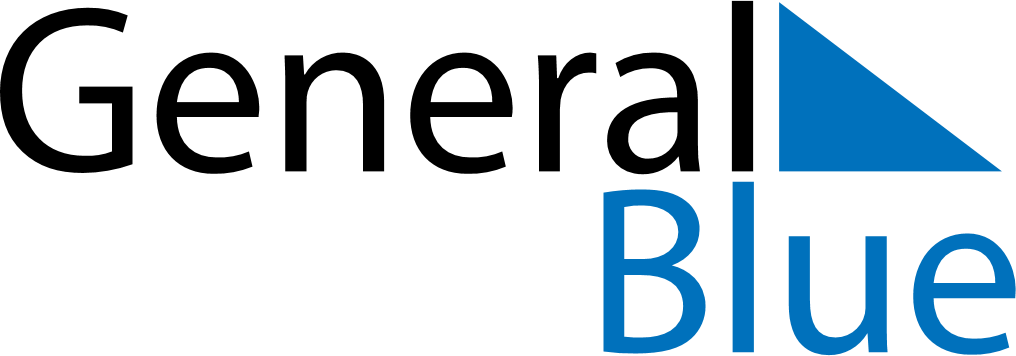 July 2024July 2024July 2024July 2024July 2024July 2024Ballymoney, Northern Ireland, United KingdomBallymoney, Northern Ireland, United KingdomBallymoney, Northern Ireland, United KingdomBallymoney, Northern Ireland, United KingdomBallymoney, Northern Ireland, United KingdomBallymoney, Northern Ireland, United KingdomSunday Monday Tuesday Wednesday Thursday Friday Saturday 1 2 3 4 5 6 Sunrise: 4:51 AM Sunset: 10:08 PM Daylight: 17 hours and 17 minutes. Sunrise: 4:52 AM Sunset: 10:08 PM Daylight: 17 hours and 15 minutes. Sunrise: 4:53 AM Sunset: 10:07 PM Daylight: 17 hours and 14 minutes. Sunrise: 4:54 AM Sunset: 10:06 PM Daylight: 17 hours and 12 minutes. Sunrise: 4:55 AM Sunset: 10:06 PM Daylight: 17 hours and 11 minutes. Sunrise: 4:56 AM Sunset: 10:05 PM Daylight: 17 hours and 9 minutes. 7 8 9 10 11 12 13 Sunrise: 4:57 AM Sunset: 10:04 PM Daylight: 17 hours and 7 minutes. Sunrise: 4:58 AM Sunset: 10:04 PM Daylight: 17 hours and 5 minutes. Sunrise: 4:59 AM Sunset: 10:03 PM Daylight: 17 hours and 3 minutes. Sunrise: 5:00 AM Sunset: 10:02 PM Daylight: 17 hours and 1 minute. Sunrise: 5:01 AM Sunset: 10:01 PM Daylight: 16 hours and 59 minutes. Sunrise: 5:03 AM Sunset: 10:00 PM Daylight: 16 hours and 57 minutes. Sunrise: 5:04 AM Sunset: 9:59 PM Daylight: 16 hours and 54 minutes. 14 15 16 17 18 19 20 Sunrise: 5:05 AM Sunset: 9:58 PM Daylight: 16 hours and 52 minutes. Sunrise: 5:07 AM Sunset: 9:56 PM Daylight: 16 hours and 49 minutes. Sunrise: 5:08 AM Sunset: 9:55 PM Daylight: 16 hours and 46 minutes. Sunrise: 5:10 AM Sunset: 9:54 PM Daylight: 16 hours and 44 minutes. Sunrise: 5:11 AM Sunset: 9:52 PM Daylight: 16 hours and 41 minutes. Sunrise: 5:13 AM Sunset: 9:51 PM Daylight: 16 hours and 38 minutes. Sunrise: 5:14 AM Sunset: 9:50 PM Daylight: 16 hours and 35 minutes. 21 22 23 24 25 26 27 Sunrise: 5:16 AM Sunset: 9:48 PM Daylight: 16 hours and 32 minutes. Sunrise: 5:17 AM Sunset: 9:47 PM Daylight: 16 hours and 29 minutes. Sunrise: 5:19 AM Sunset: 9:45 PM Daylight: 16 hours and 26 minutes. Sunrise: 5:21 AM Sunset: 9:44 PM Daylight: 16 hours and 22 minutes. Sunrise: 5:22 AM Sunset: 9:42 PM Daylight: 16 hours and 19 minutes. Sunrise: 5:24 AM Sunset: 9:40 PM Daylight: 16 hours and 16 minutes. Sunrise: 5:26 AM Sunset: 9:38 PM Daylight: 16 hours and 12 minutes. 28 29 30 31 Sunrise: 5:27 AM Sunset: 9:37 PM Daylight: 16 hours and 9 minutes. Sunrise: 5:29 AM Sunset: 9:35 PM Daylight: 16 hours and 5 minutes. Sunrise: 5:31 AM Sunset: 9:33 PM Daylight: 16 hours and 2 minutes. Sunrise: 5:33 AM Sunset: 9:31 PM Daylight: 15 hours and 58 minutes. 